MANUEL MON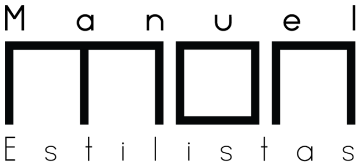 Manuel Mon EstilistasCon más de 25 años de carrera profesional dedicada a la imagen personal, Manuel Mon posee dos salones de peluquería en la capital del Principado de Asturias, Oviedo, en los que presta sus servicios junto con su equipo de 15 empleados. Basando su trabajo en la minuciosidad, la técnica y la imaginación, este artesano destaca en sus trabajos como asesor de imagen, colorista, creador de estilos y posticería, así como en sus estilismos para novia y ceremonia, ampliamente reconocidos.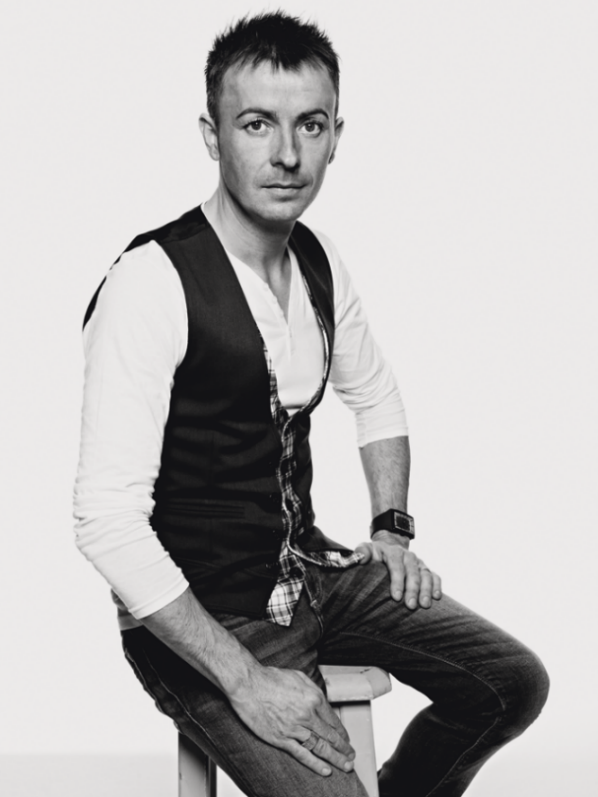 Manuel Mon ha realizado multitud de acciones formativas, desfiles y galas de presentación de tendencias en peluquería a nivel nacional e internacional. En este ámbito, es destacable también su labor como estilista para diferentes firmas de moda y fotografía, tales como Style Aristos, Mónica Cordera, Tete by Odette, Zaitegui o Nicolás Novias, entre otros, o su colaboración como estilista oficial en FICARQ – Festival Internacional de Cine y Arquitectura.Manuel Mon es creador de sus propias colecciones con difusión mundial en revistas de gran prestigio. Cuenta en su haber con varios reconocimientos nacionales e internacionales.  Manuel Mon es el único peluquero español que cuenta con 7 prenominaciones a Peluquero Español del Año por Club Fígaro Peluquería Creativa quedando finalista en 3 ocasiones. En 2016 fue nombrado director creativo de Intercoiffure España y en noviembre de 2017, Manuel Mon es nombrado Peluquero Español del Año 2017 por el Club Fígaro..  MANUEL MONManuel Mon EstilistasEn 2018 Manuel Mon es nombrado Global Brand Ambassador de Revlon Professional. Manuel Mon también es Brand Ambassador de la firma Elegance Hair Extensions, que apoya y colabora con sus creaciones más vanguardistas. PREMIOS Y RECONOCIMIENTOS:Título de Creador de Moda de la Peluquería Española – Intercoiffure MondialTítulo de Caballero de la Orden de la Caballería – Intercoiffure Mondial2012: Spanish Country Winner Style Masters2012: Global Winner Style Masters2012: Prenominado a Peluquero Español del Año, Premios Fígaro2013: Finalista a Peluquero Español del Año, Premios Fígaro2013: Finalista AIPP Awards categoría Vanguardia2014: Finalista AIPP Awards categoría Vanguardia2014: Prenominado a Peluquero Español del Año, Premios Fígaro2014: Ganador categoría Vanguardia, Premios Fígaro2015: Prenominado a Peluquero Español del Año, Premios Fígaro2016: Finalista a Peluquero Español del Año, Premios Fígaro2016: Finalista AIPP Awards categoría Vanguardia, junto a Gonzalo Zarauza2017: Ganador Peluquero Español del Año por el Premios Fígaro (2017)2017: Finalista AIPP Awards categoría Vanguardia2018: Ganador categoría Vanguardia, Premios Fígaro, junto a Gonzalo Zarauza2018: Prenominado categoría International Hairdresser of the Year en los International Hairdressing Awards2019: Finalista AIPP Awards categoría Vanguardia2019: Premio a la Mejor Trayectoria Profesional en los Premios Salón Look2019: Finalista categoría Vanguardia en los Premios del Club Fígaro2019: Prenominado categoría International Hairdresser of the Year en los International Hairdressing Awards2020: Finalista AIPP Awards categoría Vanguardia, junto a Gonzalo Zarauza.2020: Prenominado categoría International Hairdresser of the Year en los International Hairdressing Awards2021: Prenominado a Peluquero Español del Año, Premios Fígaro